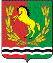 СОВЕТ   ДЕПУТАТОВМУНИЦИПАЛЬНОГО ОБРАЗОВАНИЯАлексеевский  СЕЛЬСОВЕТАСЕКЕЕВСКОГО РАЙОНАОРЕНБУРГСКОЙ ОБЛАСТИТРЕТЬЕГО  созываРЕШЕНИЕ26.01. 2018                                                                                                                                      № 67 Об исполнении бюджета муниципального образования Алексеевский сельсовет за 2017 год В соответствии с п.1 ст.5 и п.1 ст.51 Устава МО Алексеевский сельсовет Совет депутатов МО Алексеевский сельсовет решил:        1.  Утвердить отчёт об исполнении бюджета муниципального образования  за 2017 год  по расходам в сумме 1958795,50 рублей и доходам в  сумме  1890165,31 рублей 2.  Утвердить исполнение :  - по доходам за 2017 год согласно  приложению  1 «Доходы бюджета».  - по распределению расходов муниципального  бюджета за 2017 год по разделам и подразделам функциональной классификации расходов  согласно приложению  2 «Расходы бюджета»  3.  Установить, что решение вступает в силу после его официального опубликования (обнародования). Глава муниципального образования                                                                                                                                      С.А.КурочкинПриложение к решению Совета депутатовМуниципального образования Алексеевский сельсовет От 26.01.2018 № 67ОТЧЕТ ОБ ИСПОЛНЕНИИ БЮДЖЕТА
ГЛАВНОГО РАСПОРЯДИТЕЛЯ, РАСПОРЯДИТЕЛЯ, ПОЛУЧАТЕЛЯ БЮДЖЕТНЫХ СРЕДСТВ,
ГЛАВНОГО АДМИНИСТРАТОРА, АДМИНИСТРАТОРА ИСТОЧНИКОВ ФИНАНСИРОВАНИЯ ДЕФИЦИТА БЮДЖЕТА,
ГЛАВНОГО АДМИНИСТРАТОРА, АДМИНИСТРАТОРА ДОХОДОВ БЮДЖЕТАОТЧЕТ ОБ ИСПОЛНЕНИИ БЮДЖЕТА
ГЛАВНОГО РАСПОРЯДИТЕЛЯ, РАСПОРЯДИТЕЛЯ, ПОЛУЧАТЕЛЯ БЮДЖЕТНЫХ СРЕДСТВ,
ГЛАВНОГО АДМИНИСТРАТОРА, АДМИНИСТРАТОРА ИСТОЧНИКОВ ФИНАНСИРОВАНИЯ ДЕФИЦИТА БЮДЖЕТА,
ГЛАВНОГО АДМИНИСТРАТОРА, АДМИНИСТРАТОРА ДОХОДОВ БЮДЖЕТАОТЧЕТ ОБ ИСПОЛНЕНИИ БЮДЖЕТА
ГЛАВНОГО РАСПОРЯДИТЕЛЯ, РАСПОРЯДИТЕЛЯ, ПОЛУЧАТЕЛЯ БЮДЖЕТНЫХ СРЕДСТВ,
ГЛАВНОГО АДМИНИСТРАТОРА, АДМИНИСТРАТОРА ИСТОЧНИКОВ ФИНАНСИРОВАНИЯ ДЕФИЦИТА БЮДЖЕТА,
ГЛАВНОГО АДМИНИСТРАТОРА, АДМИНИСТРАТОРА ДОХОДОВ БЮДЖЕТАОТЧЕТ ОБ ИСПОЛНЕНИИ БЮДЖЕТА
ГЛАВНОГО РАСПОРЯДИТЕЛЯ, РАСПОРЯДИТЕЛЯ, ПОЛУЧАТЕЛЯ БЮДЖЕТНЫХ СРЕДСТВ,
ГЛАВНОГО АДМИНИСТРАТОРА, АДМИНИСТРАТОРА ИСТОЧНИКОВ ФИНАНСИРОВАНИЯ ДЕФИЦИТА БЮДЖЕТА,
ГЛАВНОГО АДМИНИСТРАТОРА, АДМИНИСТРАТОРА ДОХОДОВ БЮДЖЕТАОТЧЕТ ОБ ИСПОЛНЕНИИ БЮДЖЕТА
ГЛАВНОГО РАСПОРЯДИТЕЛЯ, РАСПОРЯДИТЕЛЯ, ПОЛУЧАТЕЛЯ БЮДЖЕТНЫХ СРЕДСТВ,
ГЛАВНОГО АДМИНИСТРАТОРА, АДМИНИСТРАТОРА ИСТОЧНИКОВ ФИНАНСИРОВАНИЯ ДЕФИЦИТА БЮДЖЕТА,
ГЛАВНОГО АДМИНИСТРАТОРА, АДМИНИСТРАТОРА ДОХОДОВ БЮДЖЕТАОТЧЕТ ОБ ИСПОЛНЕНИИ БЮДЖЕТА
ГЛАВНОГО РАСПОРЯДИТЕЛЯ, РАСПОРЯДИТЕЛЯ, ПОЛУЧАТЕЛЯ БЮДЖЕТНЫХ СРЕДСТВ,
ГЛАВНОГО АДМИНИСТРАТОРА, АДМИНИСТРАТОРА ИСТОЧНИКОВ ФИНАНСИРОВАНИЯ ДЕФИЦИТА БЮДЖЕТА,
ГЛАВНОГО АДМИНИСТРАТОРА, АДМИНИСТРАТОРА ДОХОДОВ БЮДЖЕТАОТЧЕТ ОБ ИСПОЛНЕНИИ БЮДЖЕТА
ГЛАВНОГО РАСПОРЯДИТЕЛЯ, РАСПОРЯДИТЕЛЯ, ПОЛУЧАТЕЛЯ БЮДЖЕТНЫХ СРЕДСТВ,
ГЛАВНОГО АДМИНИСТРАТОРА, АДМИНИСТРАТОРА ИСТОЧНИКОВ ФИНАНСИРОВАНИЯ ДЕФИЦИТА БЮДЖЕТА,
ГЛАВНОГО АДМИНИСТРАТОРА, АДМИНИСТРАТОРА ДОХОДОВ БЮДЖЕТАОТЧЕТ ОБ ИСПОЛНЕНИИ БЮДЖЕТА
ГЛАВНОГО РАСПОРЯДИТЕЛЯ, РАСПОРЯДИТЕЛЯ, ПОЛУЧАТЕЛЯ БЮДЖЕТНЫХ СРЕДСТВ,
ГЛАВНОГО АДМИНИСТРАТОРА, АДМИНИСТРАТОРА ИСТОЧНИКОВ ФИНАНСИРОВАНИЯ ДЕФИЦИТА БЮДЖЕТА,
ГЛАВНОГО АДМИНИСТРАТОРА, АДМИНИСТРАТОРА ДОХОДОВ БЮДЖЕТАОТЧЕТ ОБ ИСПОЛНЕНИИ БЮДЖЕТА
ГЛАВНОГО РАСПОРЯДИТЕЛЯ, РАСПОРЯДИТЕЛЯ, ПОЛУЧАТЕЛЯ БЮДЖЕТНЫХ СРЕДСТВ,
ГЛАВНОГО АДМИНИСТРАТОРА, АДМИНИСТРАТОРА ИСТОЧНИКОВ ФИНАНСИРОВАНИЯ ДЕФИЦИТА БЮДЖЕТА,
ГЛАВНОГО АДМИНИСТРАТОРА, АДМИНИСТРАТОРА ДОХОДОВ БЮДЖЕТАКОДЫФорма по ОКУД0503127на 1 января 2018 г.на 1 января 2018 г.на 1 января 2018 г.на 1 января 2018 г.на 1 января 2018 г.на 1 января 2018 г.Дата01.01.2018Главный распорядитель, распорядитель, получатель бюджетных средств,Главный распорядитель, распорядитель, получатель бюджетных средств,Главный распорядитель, распорядитель, получатель бюджетных средств,Главный распорядитель, распорядитель, получатель бюджетных средств,Главный распорядитель, распорядитель, получатель бюджетных средств,Главный распорядитель, распорядитель, получатель бюджетных средств,Главный распорядитель, распорядитель, получатель бюджетных средств,ГРБСглавный администратор, администратор доходов бюджета,главный администратор, администратор доходов бюджета,главный администратор, администратор доходов бюджета,главный администратор, администратор доходов бюджета,главный администратор, администратор доходов бюджета,главный администратор, администратор доходов бюджета,главный администратор, администратор доходов бюджета,главный администратор, администратор источниковглавный администратор, администратор источниковглавный администратор, администратор источниковглавный администратор, администратор источниковглавный администратор, администратор источниковглавный администратор, администратор источниковглавный администратор, администратор источниковпо ОКПО57278034финансирования дефицита бюджетафинансирования дефицита бюджетаАдминистрация муниципального образования Алексеевский сельсовет Асекеевского района Оренбургской областиАдминистрация муниципального образования Алексеевский сельсовет Асекеевского района Оренбургской областиАдминистрация муниципального образования Алексеевский сельсовет Асекеевского района Оренбургской областиАдминистрация муниципального образования Алексеевский сельсовет Асекеевского района Оренбургской областиАдминистрация муниципального образования Алексеевский сельсовет Асекеевского района Оренбургской областиГлава по БК904Наименование бюджетаСельское поселение АлексеевскоеСельское поселение АлексеевскоеСельское поселение АлексеевскоеСельское поселение АлексеевскоеСельское поселение АлексеевскоеСельское поселение Алексеевскоепо ОКТМО53607404Периодичность:месячная, квартальная, годоваямесячная, квартальная, годоваямесячная, квартальная, годоваямесячная, квартальная, годоваямесячная, квартальная, годоваямесячная, квартальная, годоваяЕдиница измерения:рубрубрубрубрубрубпо ОКЕИ3831. Доходы бюджета1. Доходы бюджета1. Доходы бюджета1. Доходы бюджета1. Доходы бюджета1. Доходы бюджета1. Доходы бюджета1. Доходы бюджета1. Доходы бюджетаНаименование показателяКод строкиКод дохода по бюджетной классификацииУтвержденные бюджетные назначенияИсполненоИсполненоИсполненоИсполненоНеисполненные назначенияНаименование показателяКод строкиКод дохода по бюджетной классификацииУтвержденные бюджетные назначениячерез финансовые органычерез банковские счетанекассовые операцииитогоНеисполненные назначения123456789Доходы бюджета - Всего, 
в том числе:010X1 862 150,001 890 165,310,000,001 890 165,310,00НАЛОГОВЫЕ И НЕНАЛОГОВЫЕ ДОХОДЫ010100 1000000000000000059 000,0064 035,190,000,0064 035,190,00НАЛОГИ НА ТОВАРЫ (РАБОТЫ, УСЛУГИ), РЕАЛИЗУЕМЫЕ НА ТЕРРИТОРИИ РОССИЙСКОЙ ФЕДЕРАЦИИ010100 1030000000000000059 000,0064 035,190,000,0064 035,190,00Акцизы по подакцизным товарам (продукции), производимым на территории Российской Федерации010100 1030200001000011059 000,0064 035,190,000,0064 035,190,00Доходы от уплаты акцизов на дизельное топливо, подлежащие распределению между бюджетами субъектов Российской Федерации и местными бюджетами с учетом установленных дифференцированных нормативов отчислений в местные бюджеты010100 1030223001000011020 000,0026 312,040,000,0026 312,040,00Доходы от уплаты акцизов на моторные масла для дизельных и (или) карбюраторных (инжекторных) двигателей, подлежащие распределению между бюджетами субъектов Российской Федерации и местными бюджетами с учетом установленных дифференцированных нормативов отчислений в местные бюджеты010100 103022400100001100,00267,140,000,00267,140,00Доходы от уплаты акцизов на автомобильный бензин, подлежащие распределению между бюджетами субъектов Российской Федерации и местными бюджетами с учетом установленных дифференцированных нормативов отчислений в местные бюджеты010100 1030225001000011039 000,0042 552,070,000,0042 552,070,00Доходы от уплаты акцизов на прямогонный бензин, подлежащие распределению между бюджетами субъектов Российской Федерации и местными бюджетами с учетом установленных дифференцированных нормативов отчислений в местные бюджеты010100 103022600100001100,00-5 096,060,000,00-5 096,060,00НАЛОГОВЫЕ И НЕНАЛОГОВЫЕ ДОХОДЫ010161 100000000000000000,003 000,000,000,003 000,000,00ШТРАФЫ, САНКЦИИ, ВОЗМЕЩЕНИЕ УЩЕРБА010161 116000000000000000,003 000,000,000,003 000,000,00Денежные взыскания (штрафы) за нарушение законодательства Российской Федерации о контрактной системе в сфере закупок товаров, работ, услуг для обеспечения государственных и муниципальных нужд010161 116330000000001400,003 000,000,000,003 000,000,00Денежные взыскания (штрафы) за нарушение законодательства Российской Федерации о контрактной системе в сфере закупок товаров, работ, услуг для обеспечения государственных и муниципальных нужд для нужд сельских поселений010161 116330501000001400,003 000,000,000,003 000,000,00НАЛОГОВЫЕ И НЕНАЛОГОВЫЕ ДОХОДЫ010182 10000000000000000347 000,00311 931,190,000,00311 931,1943 044,57НАЛОГИ НА ПРИБЫЛЬ, ДОХОДЫ010182 1010000000000000014 000,0018 412,800,000,0018 412,800,00Налог на доходы физических лиц010182 1010200001000011014 000,0018 412,800,000,0018 412,800,00Налог на доходы физических лиц с доходов, источником которых является налоговый агент, за исключением доходов, в отношении которых исчисление и уплата налога осуществляются в соответствии со статьями 227, 227.1 и 228 Налогового кодекса Российской Федерации010182 1010201001000011014 000,0018 412,400,000,0018 412,400,00Налог на доходы физических лиц с доходов, полученных физическими лицами в соответствии со статьей 228 Налогового кодекса Российской Федерации010182 101020300100001100,000,400,000,000,400,00НАЛОГИ НА СОВОКУПНЫЙ ДОХОД010182 1050000000000000019 000,007 262,850,000,007 262,8511 737,15Единый сельскохозяйственный налог010182 1050300001000011019 000,007 262,850,000,007 262,8511 737,15Единый сельскохозяйственный налог010182 1050301001000011019 000,007 262,850,000,007 262,8511 737,15НАЛОГИ НА ИМУЩЕСТВО010182 10600000000000000314 000,00286 255,540,000,00286 255,5431 307,42Налог на имущество физических лиц010182 106010000000001103 000,006 562,960,000,006 562,960,00Налог на имущество физических лиц, взимаемый по ставкам, применяемым к объектам налогообложения, расположенным в границах сельских поселений010182 106010301000001103 000,006 562,960,000,006 562,960,00Земельный налог010182 10606000000000110311 000,00279 692,580,000,00279 692,5831 307,42Земельный налог с физических лиц010182 10606040000000110311 000,00279 692,580,000,00279 692,5831 307,42Земельный налог с физических лиц, обладающих земельным участком, расположенным в границах сельских поселений010182 10606043100000110311 000,00279 692,580,000,00279 692,5831 307,42НАЛОГОВЫЕ И НЕНАЛОГОВЫЕ ДОХОДЫ010904 1000000000000000060 400,0076 025,930,000,0076 025,933 340,00ГОСУДАРСТВЕННАЯ ПОШЛИНА010904 108000000000000001 000,001 800,000,000,001 800,000,00Государственная пошлина за совершение нотариальных действий (за исключением действий, совершаемых консульскими учреждениями Российской Федерации)010904 108040000100001101 000,001 800,000,000,001 800,000,00Государственная пошлина за совершение нотариальных действий должностными лицами органов местного самоуправления, уполномоченными в соответствии с законодательными актами Российской Федерации на совершение нотариальных действий010904 108040200100001101 000,001 800,000,000,001 800,000,00ДОХОДЫ ОТ ИСПОЛЬЗОВАНИЯ ИМУЩЕСТВА, НАХОДЯЩЕГОСЯ В ГОСУДАРСТВЕННОЙ И МУНИЦИПАЛЬНОЙ СОБСТВЕННОСТИ010904 1110000000000000059 400,0067 124,300,000,0067 124,303 340,00Доходы, получаемые в виде арендной либо иной платы за передачу в возмездное пользование государственного и муниципального имущества (за исключением имущества бюджетных и автономных учреждений, а также имущества государственных и муниципальных унитарных предприятий, в том числе казенных)010904 1110500000000012059 400,0067 124,300,000,0067 124,303 340,00Доходы, получаемые в виде арендной платы за земли после разграничения государственной собственности на землю, а также средства от продажи права на заключение договоров аренды указанных земельных участков (за исключением земельных участков бюджетных и автономных учреждений)010904 1110502000000012044 400,0055 464,300,000,0055 464,300,00Доходы, получаемые в виде арендной платы, а также средства от продажи права на заключение договоров аренды за земли, находящиеся в собственности сельских поселений (за исключением земельных участков муниципальных бюджетных и автономных учреждений)010904 1110502510000012044 400,0055 464,300,000,0055 464,300,00Доходы от сдачи в аренду имущества, находящегося в оперативном управлении органов государственной власти, органов местного самоуправления, государственных внебюджетных фондов и созданных ими учреждений (за исключением имущества бюджетных и автономных учреждений)010904 1110503000000012015 000,0011 660,000,000,0011 660,003 340,00Доходы от сдачи в аренду имущества, находящегося в оперативном управлении органов управления сельских поселений и созданных ими учреждений (за исключением имущества муниципальных бюджетных и автономных учреждений)010904 1110503510000012015 000,0011 660,000,000,0011 660,003 340,00ПРОЧИЕ НЕНАЛОГОВЫЕ ДОХОДЫ010904 117000000000000000,007 101,630,000,007 101,630,00Прочие неналоговые доходы010904 117050000000001800,007 101,630,000,007 101,630,00Прочие неналоговые доходы бюджетов сельских поселений010904 117050501000001800,007 101,630,000,007 101,630,00БЕЗВОЗМЕЗДНЫЕ ПОСТУПЛЕНИЯ010904 200000000000000001 395 750,001 435 173,000,000,001 435 173,000,00БЕЗВОЗМЕЗДНЫЕ ПОСТУПЛЕНИЯ ОТ ДРУГИХ БЮДЖЕТОВ БЮДЖЕТНОЙ СИСТЕМЫ РОССИЙСКОЙ ФЕДЕРАЦИИ010904 202000000000000001 194 200,001 194 200,000,000,001 194 200,000,00Дотации бюджетам бюджетной системы Российской Федерации010904 20210000000000151720 000,00720 000,000,000,00720 000,000,00Дотации на выравнивание бюджетной обеспеченности010904 20215001000000151420 000,00420 000,000,000,00420 000,000,00Дотации бюджетам сельских поселений на выравнивание бюджетной обеспеченности010904 20215001100000151420 000,00420 000,000,000,00420 000,000,00Дотации бюджетам на поддержку мер по обеспечению сбалансированности бюджетов010904 20215002000000151300 000,00300 000,000,000,00300 000,000,00Дотации бюджетам сельских поселений на поддержку мер по обеспечению сбалансированности бюджетов010904 20215002100000151300 000,00300 000,000,000,00300 000,000,00Субвенции бюджетам бюджетной системы Российской Федерации010904 2023000000000015133 600,0033 600,000,000,0033 600,000,00Субвенции бюджетам на осуществление первичного воинского учета на территориях, где отсутствуют военные комиссариаты010904 2023511800000015131 400,0031 400,000,000,0031 400,000,00Субвенции бюджетам сельских поселений на осуществление первичного воинского учета на территориях, где отсутствуют военные комиссариаты010904 2023511810000015131 400,0031 400,000,000,0031 400,000,00Субвенции бюджетам на государственную регистрацию актов гражданского состояния010904 202359300000001512 200,002 200,000,000,002 200,000,00Субвенции бюджетам сельских поселений на государственную регистрацию актов гражданского состояния010904 202359301000001512 200,002 200,000,000,002 200,000,00Иные межбюджетные трансферты010904 20240000000000151440 600,00440 600,000,000,00440 600,000,00Межбюджетные трансферты, передаваемые бюджетам для компенсации дополнительных расходов, возникших в результате решений, принятых органами власти другого уровня010904 20245160000000151440 600,00440 600,000,000,00440 600,000,00Межбюджетные трансферты, передаваемые бюджетам сельских поселений для компенсации дополнительных расходов, возникших в результате решений, принятых органами власти другого уровня010904 20245160100000151440 600,00440 600,000,000,00440 600,000,00ПРОЧИЕ БЕЗВОЗМЕЗДНЫЕ ПОСТУПЛЕНИЯ010904 20700000000000000201 550,00240 973,000,000,00240 973,000,00Прочие безвозмездные поступления в бюджеты сельских поселений010904 20705000100000180201 550,00240 973,000,000,00240 973,000,00Прочие безвозмездные поступления в бюджеты сельских поселений010904 20705030100000180201 550,00240 973,000,000,00240 973,000,002. Расходы бюджета2. Расходы бюджета2. Расходы бюджета2. Расходы бюджета2. Расходы бюджета2. Расходы бюджета2. Расходы бюджета2. Расходы бюджета2. Расходы бюджета2. Расходы бюджета2. Расходы бюджетаНаименование показателяКод строкиКод расхода по бюджетной классификацииУтвержден
ные бюджетные назначенияЛимиты бюджетных обязательствИсполненоИсполненоИсполненоИсполненоНеисполненные назначенияНеисполненные назначенияНаименование показателяКод строкиКод расхода по бюджетной классификацииУтвержден
ные бюджетные назначенияЛимиты бюджетных обязательствчерез финансовые органычерез банковские счетанекассовые операцииитогопо ассигнова
ниямпо лимитам бюджетных обязательств1234567891011Расходы бюджета- всего, 
в том числе:200X0,002 030 350,001 958 795,500,000,001 958 795,500,0071 554,50ОБЩЕГОСУДАРСТВЕННЫЕ ВОПРОСЫ200904 0100 0000000000 000 0,00814 650,00813 401,770,000,00813 401,770,001 248,23Функционирование высшего должностного лица субъекта Российской Федерации и муниципального образования200904 0102 0000000000 000 0,00337 150,00337 048,490,000,00337 048,490,00101,51Муниципальная программа сельских поселений "Муниципальная политика на 2017-2021 годы"200904 0102 2200000000 000 0,00337 150,00337 048,490,000,00337 048,490,00101,51Подпрограмма «Осуществление финансово - хозяйственного, организационно - технического, правового, документационного, аналитического и информационного обеспечения исполнения полномочий главы муниципального образования и администрации»200904 0102 2210000000 000 0,00337 150,00337 048,490,000,00337 048,490,00101,51Основное мероприятие «Обеспечение деятельности аппарата управления администрации»200904 0102 2210100000 000 0,00337 150,00337 048,490,000,00337 048,490,00101,51Глава муниципального образования200904 0102 2210110120 000 0,00337 150,00337 048,490,000,00337 048,490,00101,51Расходы на выплаты персоналу в целях обеспечения выполнения функций государственными (муниципальными) органами, казенными учреждениями, органами управления государственными внебюджетными фондами200904 0102 2210110120 100 0,00337 150,00337 048,490,000,00337 048,490,00101,51Расходы на выплаты персоналу государственных (муниципальных) органов200904 0102 2210110120 120 0,00337 150,00337 048,490,000,00337 048,490,00101,51Фонд оплаты труда государственных (муниципальных) органов200904 0102 2210110120 121 0,00256 350,00256 344,680,000,00256 344,680,005,32Взносы по обязательному социальному страхованию на выплаты денежного содержания и иные выплаты работникам государственных (муниципальных) органов200904 0102 2210110120 129 0,0080 800,0080 703,810,000,0080 703,810,0096,19Функционирование Правительства Российской Федерации, высших исполнительных органов государственной власти субъектов Российской Федерации, местных администраций200904 0104 0000000000 000 0,00476 500,00476 353,280,000,00476 353,280,00146,72Муниципальная программа сельских поселений "Муниципальная политика на 2017-2021 годы"200904 0104 2200000000 000 0,00476 500,00476 353,280,000,00476 353,280,00146,72Подпрограмма «Осуществление финансово - хозяйственного, организационно - технического, правового, документационного, аналитического и информационного обеспечения исполнения полномочий главы муниципального образования и администрации»200904 0104 2210000000 000 0,00476 500,00476 353,280,000,00476 353,280,00146,72Основное мероприятие «Обеспечение деятельности аппарата управления администрации»200904 0104 2210100000 000 0,00476 500,00476 353,280,000,00476 353,280,00146,72Центральный аппарат200904 0104 2210110020 000 0,00476 500,00476 353,280,000,00476 353,280,00146,72Расходы на выплаты персоналу в целях обеспечения выполнения функций государственными (муниципальными) органами, казенными учреждениями, органами управления государственными внебюджетными фондами200904 0104 2210110020 100 0,00233 482,10233 482,100,000,00233 482,100,000,00Расходы на выплаты персоналу государственных (муниципальных) органов200904 0104 2210110020 120 0,00233 482,10233 482,100,000,00233 482,100,000,00Фонд оплаты труда государственных (муниципальных) органов200904 0104 2210110020 121 0,00179 488,34179 488,340,000,00179 488,340,000,00Взносы по обязательному социальному страхованию на выплаты денежного содержания и иные выплаты работникам государственных (муниципальных) органов200904 0104 2210110020 129 0,0053 993,7653 993,760,000,0053 993,760,000,00Закупка товаров, работ и услуг для обеспечения государственных (муниципальных) нужд200904 0104 2210110020 200 0,00241 545,90241 399,180,000,00241 399,180,00146,72Иные закупки товаров, работ и услуг для обеспечения государственных (муниципальных) нужд200904 0104 2210110020 240 0,00241 545,90241 399,180,000,00241 399,180,00146,72Закупка товаров, работ, услуг в сфере информационно-коммуникационных технологий200904 0104 2210110020 242 0,0079 200,0079 118,020,000,0079 118,020,0081,98Прочая закупка товаров, работ и услуг для обеспечения государственных (муниципальных) нужд200904 0104 2210110020 244 0,00162 345,90162 281,160,000,00162 281,160,0064,74Иные бюджетные ассигнования200904 0104 2210110020 800 0,001 472,001 472,000,000,001 472,000,000,00Уплата налогов, сборов и иных платежей200904 0104 2210110020 850 0,001 472,001 472,000,000,001 472,000,000,00Уплата прочих налогов, сборов200904 0104 2210110020 852 0,00660,00660,000,000,00660,000,000,00Уплата иных платежей200904 0104 2210110020 853 0,00812,00812,000,000,00812,000,000,00Резервные фонды200904 0111 0000000000 000 0,001 000,000,000,000,000,000,001 000,00Резервные фонды200904 0111 7750000050 000 0,001 000,000,000,000,000,000,001 000,00Иные бюджетные ассигнования200904 0111 7750000050 800 0,001 000,000,000,000,000,000,001 000,00Резервные средства200904 0111 7750000050 870 0,001 000,000,000,000,000,000,001 000,00НАЦИОНАЛЬНАЯ ОБОРОНА200904 0200 0000000000 000 0,0031 400,0031 400,000,000,0031 400,000,000,00Мобилизационная и вневойсковая подготовка200904 0203 0000000000 000 0,0031 400,0031 400,000,000,0031 400,000,000,00Муниципальные программы поселений муниципального образования "Асекеевский район"200904 0203 2000000000 000 0,0031 400,0031 400,000,000,0031 400,000,000,00Субвенции на осуществление первичного воинского учета на территориях, где отсутствуют военные комиссариаты200904 0203 2010151180 000 0,0031 400,0031 400,000,000,0031 400,000,000,00Расходы на выплаты персоналу в целях обеспечения выполнения функций государственными (муниципальными) органами, казенными учреждениями, органами управления государственными внебюджетными фондами200904 0203 2010151180 100 0,0029 566,1429 566,140,000,0029 566,140,000,00Расходы на выплаты персоналу государственных (муниципальных) органов200904 0203 2010151180 120 0,0029 566,1429 566,140,000,0029 566,140,000,00Фонд оплаты труда государственных (муниципальных) органов200904 0203 2010151180 121 0,0022 728,6022 728,600,000,0022 728,600,000,00Взносы по обязательному социальному страхованию на выплаты денежного содержания и иные выплаты работникам государственных (муниципальных) органов200904 0203 2010151180 129 0,006 837,546 837,540,000,006 837,540,000,00Закупка товаров, работ и услуг для обеспечения государственных (муниципальных) нужд200904 0203 2010151180 200 0,001 833,861 833,860,000,001 833,860,000,00Иные закупки товаров, работ и услуг для обеспечения государственных (муниципальных) нужд200904 0203 2010151180 240 0,001 833,861 833,860,000,001 833,860,000,00Прочая закупка товаров, работ и услуг для обеспечения государственных (муниципальных) нужд200904 0203 2010151180 244 0,001 833,861 833,860,000,001 833,860,000,00НАЦИОНАЛЬНАЯ БЕЗОПАСНОСТЬ И ПРАВООХРАНИТЕЛЬНАЯ ДЕЯТЕЛЬНОСТЬ200904 0300 0000000000 000 0,002 200,002 200,000,000,002 200,000,000,00Органы юстиции200904 0304 0000000000 000 0,002 200,002 200,000,000,002 200,000,000,00Муниципальная программа сельских поселений "Муниципальная политика на 2017-2021 годы"200904 0304 2200000000 000 0,002 200,002 200,000,000,002 200,000,000,00Подпрограмма «Обеспечение осуществления переданных полномочий»200904 0304 2220000000 000 0,002 200,002 200,000,000,002 200,000,000,00Основное мероприятие « Выполнение переданных государственных полномочий»200904 0304 2220100000 000 0,002 200,002 200,000,000,002 200,000,000,00Осуществление переданных органам государственной власти субъектов Российской Федерации в соответствии с п.1 ст.4 Федерального закона "Об актах гражданского состояния" полномочий Российской Федерации на государственную регистрацию актов гражданского состояния200904 0304 2220159302 000 0,002 200,002 200,000,000,002 200,000,000,00Закупка товаров, работ и услуг для обеспечения государственных (муниципальных) нужд200904 0304 2220159302 200 0,002 200,002 200,000,000,002 200,000,000,00Иные закупки товаров, работ и услуг для обеспечения государственных (муниципальных) нужд200904 0304 2220159302 240 0,002 200,002 200,000,000,002 200,000,000,00Прочая закупка товаров, работ и услуг для обеспечения государственных (муниципальных) нужд200904 0304 2220159302 244 0,002 200,002 200,000,000,002 200,000,000,00НАЦИОНАЛЬНАЯ ЭКОНОМИКА200904 0400 0000000000 000 0,00654 800,00585 491,720,000,00585 491,720,0069 308,28Дорожное хозяйство (дорожные фонды)200904 0409 0000000000 000 0,00654 800,00585 491,720,000,00585 491,720,0069 308,28Муниципальные программы поселений муниципального образования "Асекеевский район"200904 0409 2000000000 000 0,00654 800,00585 491,720,000,00585 491,720,0069 308,28Содержание и ремонт, капитальный ремонт автомобильных дорог общего пользования и искусственных сооружений на них200904 0409 2030190750 000 0,00263 307,00193 998,720,000,00193 998,720,0069 308,28Закупка товаров, работ и услуг для обеспечения государственных (муниципальных) нужд200904 0409 2030190750 200 0,00263 307,00193 998,720,000,00193 998,720,0069 308,28Иные закупки товаров, работ и услуг для обеспечения государственных (муниципальных) нужд200904 0409 2030190750 240 0,00263 307,00193 998,720,000,00193 998,720,0069 308,28Прочая закупка товаров, работ и услуг для обеспечения государственных (муниципальных) нужд200904 0409 2030190750 244 0,00263 307,00193 998,720,000,00193 998,720,0069 308,28Софинансирование на капитальный ремонт и ремонт автомобильных дорог общего пользования населенных пунктов200904 0409 20301S0410 000 0,00391 493,00391 493,000,000,00391 493,000,000,00Закупка товаров, работ и услуг для обеспечения государственных (муниципальных) нужд200904 0409 20301S0410 200 0,00391 493,00391 493,000,000,00391 493,000,000,00Иные закупки товаров, работ и услуг для обеспечения государственных (муниципальных) нужд200904 0409 20301S0410 240 0,00391 493,00391 493,000,000,00391 493,000,000,00Закупка товаров, работ, услуг в целях капитального ремонта государственного (муниципального) имущества200904 0409 20301S0410 243 0,00391 493,00391 493,000,000,00391 493,000,000,00ЖИЛИЩНО-КОММУНАЛЬНОЕ ХОЗЯЙСТВО200904 0500 0000000000 000 0,005 000,005 000,000,000,005 000,000,000,00Благоустройство200904 0503 0000000000 000 0,005 000,005 000,000,000,005 000,000,000,00Муниципальные программы поселений муниципального образования "Асекеевский район"200904 0503 2000000000 000 0,005 000,005 000,000,000,005 000,000,000,00Прочие мероприятия по благоустройству200904 0503 2030290830 000 0,005 000,005 000,000,000,005 000,000,000,00Закупка товаров, работ и услуг для обеспечения государственных (муниципальных) нужд200904 0503 2030290830 200 0,005 000,005 000,000,000,005 000,000,000,00Иные закупки товаров, работ и услуг для обеспечения государственных (муниципальных) нужд200904 0503 2030290830 240 0,005 000,005 000,000,000,005 000,000,000,00Прочая закупка товаров, работ и услуг для обеспечения государственных (муниципальных) нужд200904 0503 2030290830 244 0,005 000,005 000,000,000,005 000,000,000,00КУЛЬТУРА, КИНЕМАТОГРАФИЯ200904 0800 0000000000 000 0,00521 800,00521 302,010,000,00521 302,010,00497,99Культура200904 0801 0000000000 000 0,00521 800,00521 302,010,000,00521 302,010,00497,99Муниципальные программы поселений муниципального образования "Асекеевский район"200904 0801 2000000000 000 0,00456 800,00456 302,010,000,00456 302,010,00497,99Организация культурно – досугового обслуживания населения200904 0801 2040171250 000 0,00380 350,00380 215,350,000,00380 215,350,00134,65Расходы на выплаты персоналу в целях обеспечения выполнения функций государственными (муниципальными) органами, казенными учреждениями, органами управления государственными внебюджетными фондами200904 0801 2040171250 100 0,00226 950,00226 906,080,000,00226 906,080,0043,92Расходы на выплаты персоналу государственных (муниципальных) учреждений200904 0801 2040171250 110 0,00226 950,00226 906,080,000,00226 906,080,0043,92Фонд оплаты труда учреждений200904 0801 2040171250 111 0,00174 400,00174 372,640,000,00174 372,640,0027,36Взносы по обязательному социальному страхованию на выплаты по оплате труда работников и иные выплаты работникам учреждений200904 0801 2040171250 119 0,0052 550,0052 533,440,000,0052 533,440,0016,56Закупка товаров, работ и услуг для обеспечения государственных (муниципальных) нужд200904 0801 2040171250 200 0,0082 300,0082 209,270,000,0082 209,270,0090,73Иные закупки товаров, работ и услуг для обеспечения государственных (муниципальных) нужд200904 0801 2040171250 240 0,0082 300,0082 209,270,000,0082 209,270,0090,73Прочая закупка товаров, работ и услуг для обеспечения государственных (муниципальных) нужд200904 0801 2040171250 244 0,0082 300,0082 209,270,000,0082 209,270,0090,73Межбюджетные трансферты200904 0801 2040171250 500 0,0071 100,0071 100,000,000,0071 100,000,000,00Иные межбюджетные трансферты200904 0801 2040171250 540 0,0071 100,0071 100,000,000,0071 100,000,000,00Библиотечное, справочно – информационное обслуживание населения200904 0801 2040271270 000 0,0076 450,0076 086,660,000,0076 086,660,00363,34Расходы на выплаты персоналу в целях обеспечения выполнения функций государственными (муниципальными) органами, казенными учреждениями, органами управления государственными внебюджетными фондами200904 0801 2040271270 100 0,0034 750,0034 386,660,000,0034 386,660,00363,34Расходы на выплаты персоналу государственных (муниципальных) учреждений200904 0801 2040271270 110 0,0034 750,0034 386,660,000,0034 386,660,00363,34Фонд оплаты труда учреждений200904 0801 2040271270 111 0,0026 450,0026 434,610,000,0026 434,610,0015,39Взносы по обязательному социальному страхованию на выплаты по оплате труда работников и иные выплаты работникам учреждений200904 0801 2040271270 119 0,008 300,007 952,050,000,007 952,050,00347,95Межбюджетные трансферты200904 0801 2040271270 500 0,0041 700,0041 700,000,000,0041 700,000,000,00Иные межбюджетные трансферты200904 0801 2040271270 540 0,0041 700,0041 700,000,000,0041 700,000,000,00Резервные фонды200904 0801 7750000050 000 0,0065 000,0065 000,000,000,0065 000,000,000,00Закупка товаров, работ и услуг для обеспечения государственных (муниципальных) нужд200904 0801 7750000050 200 0,0065 000,0065 000,000,000,0065 000,000,000,00Иные закупки товаров, работ и услуг для обеспечения государственных (муниципальных) нужд200904 0801 7750000050 240 0,0065 000,0065 000,000,000,0065 000,000,000,00Прочая закупка товаров, работ и услуг для обеспечения государственных (муниципальных) нужд200904 0801 7750000050 244 0,0065 000,0065 000,000,000,0065 000,000,000,00ОБСЛУЖИВАНИЕ ГОСУДАРСТВЕННОГО И МУНИЦИПАЛЬНОГО ДОЛГА200904 1300 0000000000 000 0,00500,000,000,000,000,000,00500,00Обслуживание государственного внутреннего и муниципального долга200904 1301 0000000000 000 0,00500,000,000,000,000,000,00500,00Процентные платежи по муниципальному долгу200904 1301 7750060040 000 0,00500,000,000,000,000,000,00500,00Обслуживание государственного (муниципального) долга200904 1301 7750060040 700 0,00500,000,000,000,000,000,00500,00Обслуживание муниципального долга200904 1301 7750060040 730 0,00500,000,000,000,000,000,00500,00Результат исполнения бюджета (дефицит/профицит)450XXX-68 630,190,000,00-68 630,19XX